			Membership & Communications Committee Meeting Notes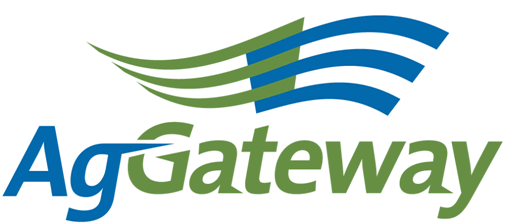 Contacts: Jerry Coupe  Chair  (206) 439-2220  jcoupe@wilburellis.comMarcia Rhodus  Vice Chair  (314) 694-8759  marcia.k.rhodus@monsanto.comContacts: Jerry Coupe  Chair  (206) 439-2220  jcoupe@wilburellis.comMarcia Rhodus  Vice Chair  (314) 694-8759  marcia.k.rhodus@monsanto.comContacts: Jerry Coupe  Chair  (206) 439-2220  jcoupe@wilburellis.comMarcia Rhodus  Vice Chair  (314) 694-8759  marcia.k.rhodus@monsanto.com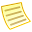 AgendaTimeTopicTopicTopicTopic LeaderDesired OutcomeDesired Outcome:05Meeting Notes – need someone to captureMeeting Notes – need someone to captureMeeting Notes – need someone to captureJerry CoupeMinute-taker assigned-Marcia Rhodus is scheduledMinute-taker assigned-Marcia Rhodus is scheduled:05AgGateway Antitrust PolicyAgGateway Antitrust PolicyAgGateway Antitrust PolicyJerry CoupeEach team member has agreed to abide by itAnti-trust Guidelines can be found on the AgGateway website:http://www.aggateway.org/LinkClick.aspx?fileticket=ur56RxhieeI%3d&tabid=378 Each team member has agreed to abide by itAnti-trust Guidelines can be found on the AgGateway website:http://www.aggateway.org/LinkClick.aspx?fileticket=ur56RxhieeI%3d&tabid=378 All Agreed:05Prior Meeting Notes – Approve 3/04/2011 Meeting minutesPrior Meeting Notes – Approve 3/04/2011 Meeting minutesPrior Meeting Notes – Approve 3/04/2011 Meeting minutesJerry CoupeTeam has reviewed prior to call,  discusses any changes necessary, and approves the minutesApprove March and April MinutesTeam has reviewed prior to call,  discusses any changes necessary, and approves the minutesApprove March and April MinutesDave Craft motioned to approve both the March and April minutes.Marcia Rhodus 2ndAll ApprovedAction items from prior meeting (listed in table below):Action items from prior meeting (listed in table below):Action items from prior meeting (listed in table below):Jerry CoupeEveryone understands status, next steps- Feedback to Wendy about AgGateway websiteIdentify 3rd party to review websiteFollow up with Education Committee re:  New member on-boarding processM Hunter’s new member document?Everyone understands status, next steps- Feedback to Wendy about AgGateway websiteIdentify 3rd party to review websiteFollow up with Education Committee re:  New member on-boarding processM Hunter’s new member document?Wendy has received feedback from the DOC and staff.  Still time for committee members to provide their feedback.Wendy has meeting scheduled with a 3rd party to review website and get estimate.  She has also identified another 3rd party to contact as well.Education committee is summarizing their ideas for on-boarding and will forward to this committee as part of our discussion for final document.Wendy has posted the assimilation document authored by Marilyn.  She also sent out a copy to all committee members via email.Website UpdateWebsite UpdateWebsite UpdateWendy SmithEveryone understands status, next steps for web site reviewEveryone understands status, next steps for web site reviewSee #1 aboveNewsletter Newsletter Newsletter Jerry CoupeMay issue is out this week.  Thanks to Andriana for her editing workJune issue will request  Focus on AGIIS Directory and Task Force work that is underway Precision Ag Council introduction May issue is out this week.  Thanks to Andriana for her editing workJune issue will request  Focus on AGIIS Directory and Task Force work that is underway Precision Ag Council introduction May issue of the newsletter was distributed this week.Articles for June will be:AGIIS Directory Task Force Dun & Bradstreet Task Force CCP Meeting HighlightsCCP Education OpportunitiesNew Members and Project UpdatesIntroduction of new feature articles (See # 7)New Content IdeaNew Content IdeaNew Content IdeaJerry CoupeAdd Feature FocusEach month feature an individual or Company & feature something they are doing in technology, Ag or communityAdd Feature FocusEach month feature an individual or Company & feature something they are doing in technology, Ag or communityCommittee discussed Jerry’s idea to include a “Human Interest” feature in each newsletter that highlights an AgGateway member or company.  The focus is around something they are doing to contribute to their community or advancing technology within Ag.  Everyone agreed this was a good idea and voted to include this feature.  Jerry will write an introduction article and ask members to submit articles for future editions of the newsletter.New Members on boarding processNew Members on boarding processNew Members on boarding processJerry Coupe/Nancy Appelquist AgriSolutions, IncBrighton, IlGeoSys, IncPlymouth, MNPrecision Ag Council AgriSolutions, IncBrighton, IlGeoSys, IncPlymouth, MNPrecision Ag CouncilWe have two new members to AgGateway:AgriSolutions, IncGeoSys, IncOther BusinessOther BusinessOther BusinessAny additional items that came up during discussions.Any additional items that came up during discussions.Wendy sent to everyone the Assimilation document Marilyn Hunter created.  Jerry asked everyone to take time to familiarize themselves with the content.  Next meeting we will spend time discussing ways this committee can help with the on-boarding process.M & C Objectives ReviewM & C Objectives ReviewM & C Objectives ReviewJerry CoupeEstablish M & C Objectives for 2011.Examples:  Create and Implement a newsletter planEvaluate new member plan-how to welcome and integrate new members Assess current website and develop plan to make it more user friendlyEstablish M & C Objectives for 2011.Examples:  Create and Implement a newsletter planEvaluate new member plan-how to welcome and integrate new members Assess current website and develop plan to make it more user friendlyJerry reviewed the objectives we agreed upon at the beginning of the year and asked if the committee felt there we others we needed to consider.It was agreed we had enough work to completing the list previously agreed upon. Next Call/MeetingNext Call/MeetingNext Call/MeetingDetermine the next date/time to meetDetermine the next date/time to meetJune 3, 2011 at 11:30 a.m. ET (8:30 PT, 9:30 MT, 10:30 CT). Monthly meeting the first Friday of the month.Active Action Items List as of March 04, 2011: Active Action Items List as of March 04, 2011: Active Action Items List as of March 04, 2011: Person AccountableAction  (and date assigned)Status (and date the status update)AllProvide Wendy with any feedback on AgGateway website areas/improvements they would like to see addressed.In ProcessWendyWrite the AGIIS Task Force update for the June NewsletterWendyReach out to Marilyn and Dave to write the articles for the project updates and the Dunn & Bradstreet article.JerryWrite the article introducing the new “Human Interest” feature.MarciaWrite the articles for the CCP MeetingAllReview the Assimilation document and be prepared to discuss the committee’s involvement in the on boarding process.